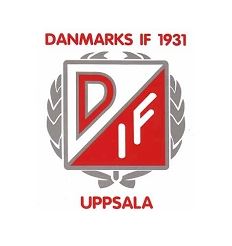 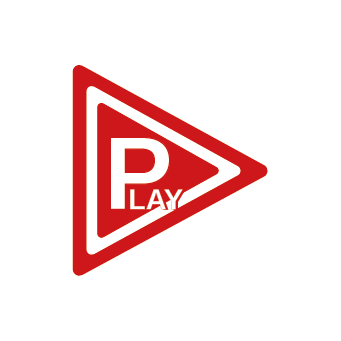 Danmarks IF-PlayDanmarks IF-PLAY är Danmarks IF:s träningsprogram/verksamhet som riktar sig till föreningens spelare som har ett större intresse av att träna fotboll, än det egna laget kan erbjuda. Syftet är att ge spelarna, oavsett lagtillhörighet, möjligheten att träna extra tillsammans under ledning av välutbildade instruktörer. Focus för träningen ligger på individuell teknikträning.Danmarks IF-PLAY VÅR 1 startar 4 februari och fortsätter till och med 11 mars. Verksamheten kommer att erbjudas Danmarks IF:s tjejer & killar födda 2007-2011 och ge dem möjlighet till extraträning. Innan ni anmäler deltagande till Play ber vi er prata med era barn och säkerställa dom vill prioritera denna träning.PLAY kommer denna omgång att ledas av instruktörer från Fotbollsbolaget. Läs gärna mer om Fotbollsbolaget på Fotbollsbolaget.se.Nytt för denna omgång är att man kan anmäla sig som målvakt och få specifik målvaktsträning.Det finns 5 platser för målvakter, först till kvarn gäller. Skriv i anmälan om du anmäler dig som målvakt.Var: Johannesbäcks konstgräs  När: Fredag kl 18:00-19:00, start 4/2 och sista tillfälle 11/3. (uppehåll fredag 25/2 v.8)Pris: 500kr för 5 tillfällenAntal deltagare: Max 60 st Målen med verksamheten: Att få spelarna att stanna längre i Danmarks IF. Att ge bra utbildning till de spelare som brinner för fotboll och som vill träna extra. Att ge spelarna rätt kunskaper vid rätt tillfälle och på rätt mognads- och utvecklingsnivå. Att lära spelarna vikten av att träna allsidigt och hur kost och sömn påverkar den egna prestationen. Att de spelare som tränar extra tar med sig sina nya kunskaper och färdigheter tillbaka till sina respektive lag och därigenom utbildar ytterligare spelare i föreningen. Danmarks IF-PLAY:s krav på deltagarna: Att du kommer i tid till träningarna. Att du är intresserad på träningarna och klarar av att fokusera på rätt saker för att kunna ta till dig de instruktioner som ges. Att du ätit något innan träningen för att kunna bibehålla fokus under ett helt träningspass. Att du alltid försöker närvara på de träningar som erbjuds. Att du alltid planerar ditt skolarbete så att det inte blir lidande av de extraträningar du deltar på. Att du inte ersätter det egna lagets träningar med träningarna i PLAY. 